Уплотнительные профили силиконовыеПрофили резиновые (силиконовые) предназначаются для использования в качестве уплотнений различного вида соединений, могут эксплуатироваться в любых климатических зонах в среде воздуха, озона, электрического поля в интервале температур от минус 50 0С до плюс 250 0С.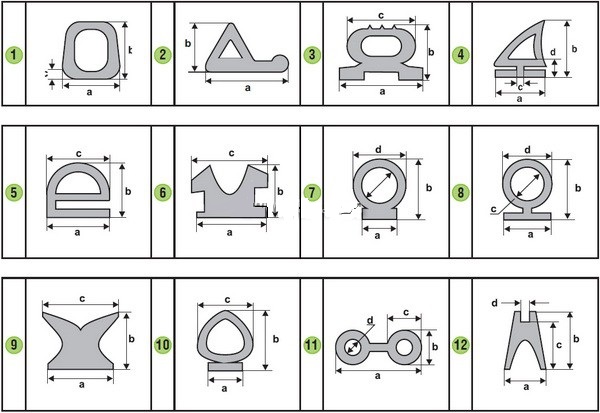 Таблица №1. Размеры профилей (1-12) из силиконовых резин (кроме изделий для вакуумных систем), мм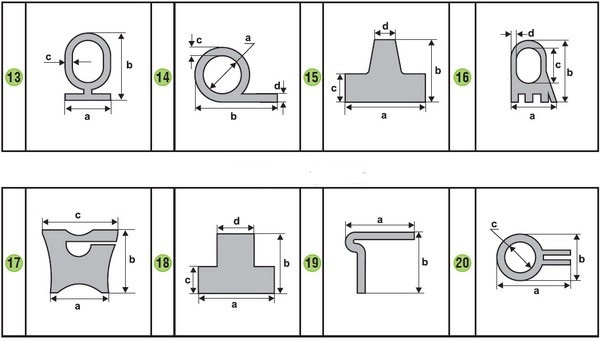 Таблица №2. Размеры профилей (13-20) из силиконовых резин (кроме изделий для вакуумных систем), мм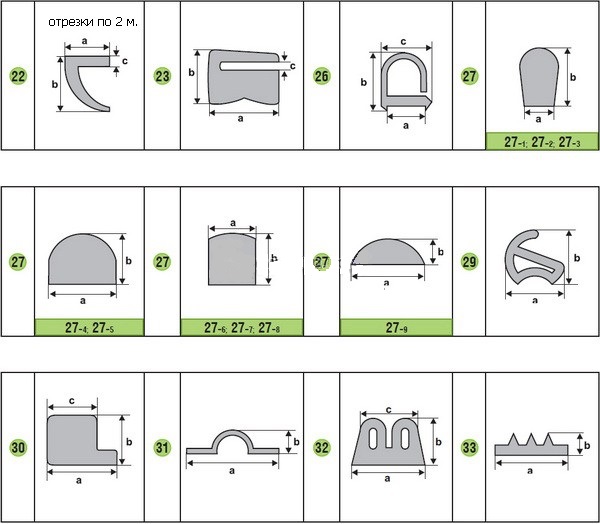 Таблица №3. Размеры профилей (22-33) из силиконовых резин (кроме изделий для вакуумных систем), мм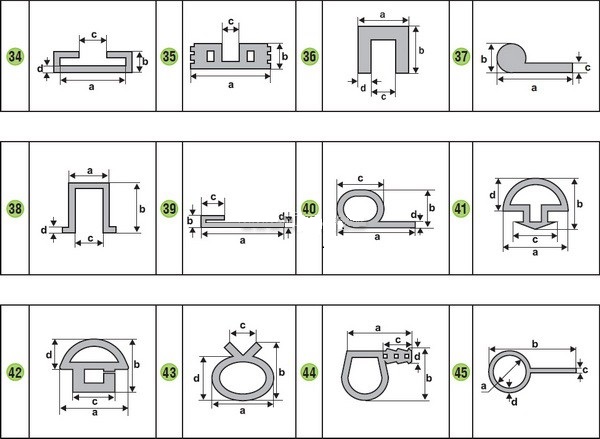 Таблица №4. Размеры профилей (34-45) из силиконовых резин (кроме изделий для вакуумных систем), мм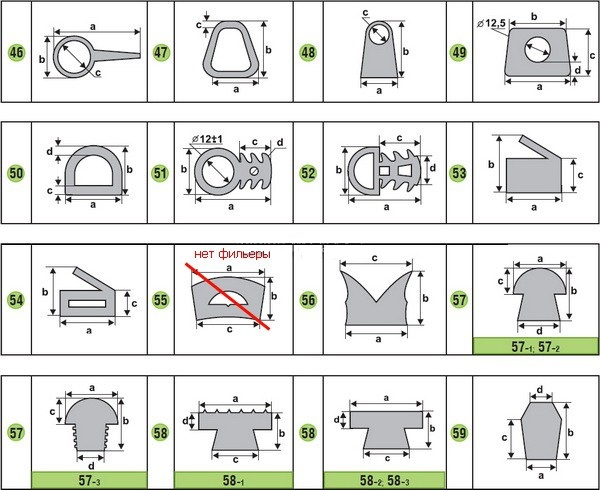 Таблица №5. Размеры профилей (46-59) из силиконовых резин (кроме изделий для вакуумных систем), мм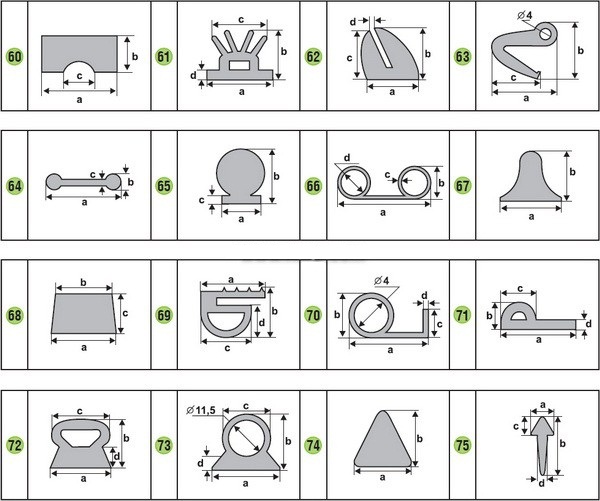 Таблица №6. Размеры профилей (60-75) из силиконовых резин (кроме изделий для вакуумных систем), мм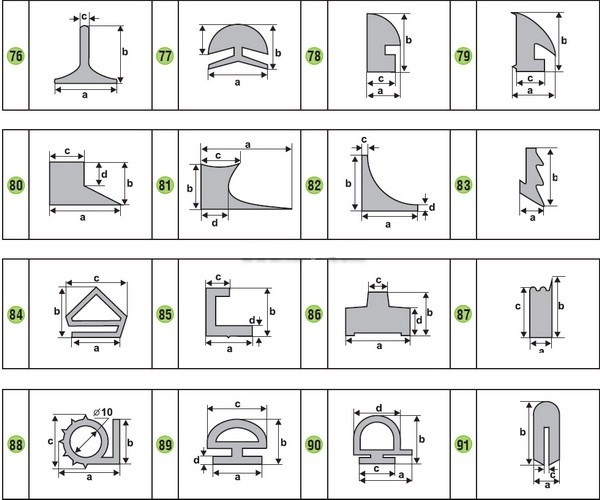 Таблица №7. Размеры профилей (76-91) из силиконовых резин (кроме изделий для вакуумных систем), мм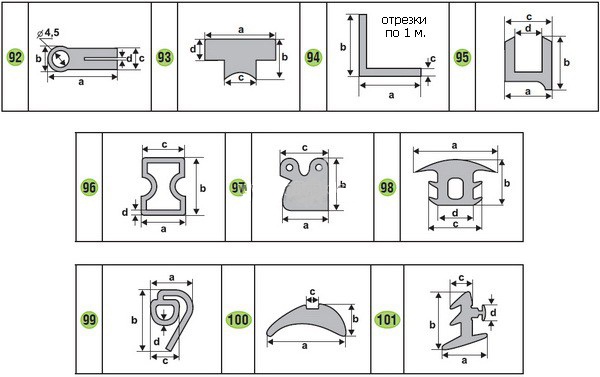 Таблица №8. Размеры профилей (92-101) из силиконовых резин (кроме изделий для вакуумных систем), ммМинимальная партия 5 кг.Обозначение профиляОсновные размеры a x b x c x d (мм)Масса 1 п.м. (грамм) справочно118х24х3,5220237х224003-123х14х192103-223х12х181703-323х14х171803-420х12х171603-516х19х192604-117х19х7,0х5,51704-217х19х4,5х4,5170522х18х202206-113х11х161106-220х11х161407-111х16х8х141557-211х16х9х161807-311х15х9х141507-410х17х8х161957-511х18х9х182357-613х11х6х111007-713х12х8х11857-811х17,5х12х151008-111х21х13х181658-216х21х13х182108-316х21х10х182508-48х13х8х12908-513х13х8х121008-619х26х16,5х24300914х15х201751018х24х223201124х10х10x53201210х20х14х4170Обозначение профиляОсновные размеры a x b x c x d (мм)Масса 1 п.м. (грамм) справочно1312х20х215014-12,5х20х1,5х1,55314-23,5х21х2,0х2,58314-33,5х25х2,0х2,59214-45,0х28х4,0х3,017414-54,0х31х2,0х2,510614-67,0х25х15х2,511014-713х32х2,0х2,018014-87,5х28х3,0х3,017514-912х35х2,5х2,521014-1014х52х4,0х5,046014-1115х54х6,0х5,565014-127,5х28х1,5х2,512014-139,0х30х2,5х3,019014-149,0х35х3,0х3,023014-154,0х28х1,0х2,06014-1610,5х40х2,0х4,023014-179,0х36х3,5х3,526014-188,5х30х2,0х3,516014-198,5х27х3,0х3,019514-2010,5х33х3,5х2,025014-2110,5х25х1,5х2,010514-2211,5х41х3,5х4,032014-233,0х19х1,5х1,55014-2414,5х40х2,5х3,531014-2542х85х4,0х4,095015-115,5x10x6x513015-220x156,5x623515-318,5x18,5x7x82901618x24x13x32601714x15x2221018-117x12x6x6x16018-211x8,5x3x4,57518-316x10x5x513018-413x8x3x47518-56,5x6,5x2,7x34018-65x6x3x3,63518-716x7x3x81001921x201102011x6,5x2,550Обозначение профиляОсновные размеры a x b x c x d (мм)Масса 1 п.м. (грамм) справочно22-120x15x28522-219x15x2,590236x6x1252610x10x4,56027-112x1724027-217x2038527-317x2448027-416x1221027-56x63727-67x1611527-713x2433527-87,5x6,15027-919,5x11,522027-1017х14220297x730307x5,5x5323136x8,59032-111x7x98032-29x6x95033-19,5x1,91033-29,5x1,710Обозначение профиляОсновные размеры a x b x c x d (мм)Масса 1 п.м. (грамм) справочно34-113x3,6x6x0,84034-213x4,8x6,5x1,55534-313x5,5x6,5x1,87034-414x5,5x7x2,56534-518,4x7x10,4x210034-620x4,5x14x1,51503519,5x7x4,58036-110x14x3x3,511036-210x15x4,5x2,59036-310x15x5x2,59536-411x11x5x3,59536-510x11x5x2,58036-615x18x6x4,520036-712x12x5x3,512036-812x25x5x3,527036-910x22x5x322536-106x8x2,5x1,54036-115x10x2x1,54036-1216x16x10x316037-121x4x1,54537-227x4x15037-325x4x14038-18,5x13x5x27038-27,5x13x5,5x15038-37,5x9,5x5x13538-47x12x5x13038-510x13x7x1703923x8x11x312040-143x13x18x322040-244x15x21x32704120x18x14x121654215x18x12x101354312x7x8x4554430x18x10x926045-19x30x1,5x1,510045-29x26x1,6x1,690Обозначение профиляОсновные размеры a x b x c x d (мм)Масса 1 п.м. (грамм) справочно4623x8x3,511547-120x20x3,521047-217x17x31604814x24x9,53204926x20x21x644050-114,5x13,5x4x214050-212x10x4x2,510050-329x16x7x225050-420x16x8x430050-517x12x3x2,515050-619,5x12x3x317050-711x20x9x2,520050-816,5x14,5x5,5x2,519050-917x22x2x217051-125x16x11,5x421051-225x16x11,5x02105231x16x20x132905311x16,5x9150549x12x4,560555616x16,5x1824057-115x12x8x1114057-222x20x10x929557-318x15x9x920058-115x9,5x10x5,512058-218x11x12x618558-317x11x10,5x4,51655915x31x24x5530Обозначение профиляОсновные размеры a x b x c x d (мм)Масса 1 п.м. (грамм) справочно60-117x11x519060-221,5x11x52506119x24x25x43206210x11x9,5x1856328x25x203606427x6x31306512x12x31356646x17x2,5x132506715x118568-126x16x2153068-227x20x1336068-324x21x1438068-419,5x16x1733068-512x7x1519068-611x7x10,512068-711,5x7,7x9,711068-811x15x71106925x20x18x143127025x19x14x2,52107132x12x12x21407228x24x25x94907329x19x17x82957423x213507512x14x7x495Обозначение профиляОсновные размеры a x b x c x d (мм)Масса 1 п.м. (грамм) справочно76-111x10,5x14576-29,5x15x1507711x8x67078-16,5x9x5,55078-27,5x11x6,57079-112,5x12x97579-214x14,5x101458027x17x10x8,52908131x14,5x13x10230826x8x1x230837x10408427x27x364308510x10x5,5x2558632x24x17,5x146208710,5x19x161958822x20x17x2,5240898x10x14x1559028x25x14x20210915,2x11,5x1,250Обозначение профиляОсновные размеры a x b x c x d (мм)Масса 1 п.м. (грамм) справочно9215x6,5x4x1559318x12,5x7x71859418x18x31259518x25x10,5x162109618x25x16x31509712x15x141709815x8x11x6809913x20x8x1,520010016,4x7,1x3,57010110,7x12,9x4,4x4,545